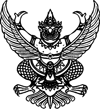 ประกาศโรงเรียนวัดท่าทองเรื่อง ประกวดราคาจ้างก่อสร้างจ้างก่อสร้างอาคารเรียน ๑๐๔/๒๖ ขนาด ๔ ห้องเรียน ด้วยวิธีประกวดราคาอิเล็กทรอนิกส์ (e-bidding)
                 โรงเรียนวัดท่าทอง มีความประสงค์จะ ประกวดราคาจ้างก่อสร้างอาคารเรียน ๑๐๔/๒๖  ขนาด ๔ ห้องเรียน ด้วยวิธีประกวดราคาอิเล็กทรอนิกส์ (e-bidding) ราคากลางของงานก่อสร้างในการประกวดราคาครั้งนี้เป็นเงินทั้งสิ้น ๒,๙๘๒,๘๐๐.๐๐ บาท (สองล้านเก้าแสนแปดหมื่นสองพันแปดร้อยบาทถ้วน)                 ผู้ยื่นข้อเสนอจะต้องมีคุณสมบัติ ดังต่อไปนี้                 ผู้ยื่นข้อเสนอจะต้องมีคุณสมบัติ ดังต่อไปนี้                 ๑. มีความสามารถตามกฎหมาย                 ๑. มีความสามารถตามกฎหมาย                 ๒. ไม่เป็นบุคคลล้มละลาย                 ๒. ไม่เป็นบุคคลล้มละลาย                 ๓. ไม่อยู่ระหว่างเลิกกิจการ                 ๓. ไม่อยู่ระหว่างเลิกกิจการ                 ๔. ไม่เป็นบุคคลซึ่งอยู่ระหว่างถูกระงับการยื่นข้อเสนอหรือทำสัญญากับหน่วยงานของรัฐไว้ชั่วคราวเนื่องจากเป็นผู้ที่ไม่ผ่านเกณฑ์การประเมินผลการปฏิบัติงานของผู้ประกอบการตามระเบียบที่รัฐมนตรีว่าการกระทรวงการคลังกำหนดตามที่ประกาศเผยแพร่ในระบบเครือข่ายสารสนเทศของกรมบัญชีกลาง                 ๔. ไม่เป็นบุคคลซึ่งอยู่ระหว่างถูกระงับการยื่นข้อเสนอหรือทำสัญญากับหน่วยงานของรัฐไว้ชั่วคราวเนื่องจากเป็นผู้ที่ไม่ผ่านเกณฑ์การประเมินผลการปฏิบัติงานของผู้ประกอบการตามระเบียบที่รัฐมนตรีว่าการกระทรวงการคลังกำหนดตามที่ประกาศเผยแพร่ในระบบเครือข่ายสารสนเทศของกรมบัญชีกลาง                 ๕. ไม่เป็นบุคคลซึ่งถูกระบุชื่อไว้ในบัญชีรายชื่อผู้ทิ้งงานและได้แจ้งเวียนชื่อให้เป็นผู้ทิ้งงานของหน่วยงานของรัฐในระบบเครือข่ายสารสนเทศของกรมบัญชีกลาง ซึ่งรวมถึงนิติบุคคลที่ผู้ทิ้งงานเป็นหุ้นส่วนผู้จัดการ กรรมการผู้จัดการ ผู้บริหาร ผู้มีอำนาจในการดำเนินงานในกิจการของนิติบุคคลนั้นด้วย                 ๕. ไม่เป็นบุคคลซึ่งถูกระบุชื่อไว้ในบัญชีรายชื่อผู้ทิ้งงานและได้แจ้งเวียนชื่อให้เป็นผู้ทิ้งงานของหน่วยงานของรัฐในระบบเครือข่ายสารสนเทศของกรมบัญชีกลาง ซึ่งรวมถึงนิติบุคคลที่ผู้ทิ้งงานเป็นหุ้นส่วนผู้จัดการ กรรมการผู้จัดการ ผู้บริหาร ผู้มีอำนาจในการดำเนินงานในกิจการของนิติบุคคลนั้นด้วย                 ๖. มีคุณสมบัติและไม่มีลักษณะต้องห้ามตามที่คณะกรรมการนโยบายการจัดซื้อจัดจ้างและการบริหารพัสดุภาครัฐกำหนดในราชกิจจานุเบกษา                 ๖. มีคุณสมบัติและไม่มีลักษณะต้องห้ามตามที่คณะกรรมการนโยบายการจัดซื้อจัดจ้างและการบริหารพัสดุภาครัฐกำหนดในราชกิจจานุเบกษา                 ๗. เป็นนิติบุคคลผู้มีอาชีพรับจ้างงานที่ประกวดราคาอิเล็กทรอนิกส์ดังกล่าว                 ๗. เป็นนิติบุคคลผู้มีอาชีพรับจ้างงานที่ประกวดราคาอิเล็กทรอนิกส์ดังกล่าว                 ๘. ไม่เป็นผู้มีผลประโยชน์ร่วมกันกับผู้ยื่นข้อเสนอราคารายอื่นที่เข้ายื่นข้อเสนอให้แก่โรงเรียน    วัดท่าทอง วันประกาศประกวดราคาอิเล็กทรอนิกส์ หรือไม่เป็นผู้กระทำการอันเป็นการขัดขวางการแข่งขันราคาอย่างเป็นธรรม ในการประกวดราคาอิเล็กทรอนิกส์ครั้งนี้                 ๘. ไม่เป็นผู้มีผลประโยชน์ร่วมกันกับผู้ยื่นข้อเสนอราคารายอื่นที่เข้ายื่นข้อเสนอให้แก่โรงเรียน    วัดท่าทอง วันประกาศประกวดราคาอิเล็กทรอนิกส์ หรือไม่เป็นผู้กระทำการอันเป็นการขัดขวางการแข่งขันราคาอย่างเป็นธรรม ในการประกวดราคาอิเล็กทรอนิกส์ครั้งนี้                 ๙. ไม่เป็นผู้ได้รับเอกสิทธิ์หรือความคุ้มกัน ซึ่งอาจปฏิเสธไม่ยอมขึ้นศาลไทย เว้นแต่รัฐบาลของผู้ยื่นข้อเสนอได้มีคำสั่งให้สละเอกสิทธิ์และความคุ้มกันเช่นว่านั้น                 ๙. ไม่เป็นผู้ได้รับเอกสิทธิ์หรือความคุ้มกัน ซึ่งอาจปฏิเสธไม่ยอมขึ้นศาลไทย เว้นแต่รัฐบาลของผู้ยื่นข้อเสนอได้มีคำสั่งให้สละเอกสิทธิ์และความคุ้มกันเช่นว่านั้น                 ๑๐. ผู้ยื่นข้อเสนอต้องมีผลงานก่อสร้างประเภทเดียวกันกับงานที่ประกวดราคาจ้างก่อสร้างในวงเงินไม่น้อยกว่า ๑,๔๙๑,๔๐๐.๐๐ บาท (หนึ่งล้านสี่แสนเก้าหมื่นหนึ่งพันสี่ร้อยบาทถ้วน) และเป็นผลงานที่เป็นคู่สัญญาโดยตรงกับหน่วยงานของรัฐ หรือหน่วยงานเอกชนที่โรงเรียนวัดท่าทองเชื่อถือ
                     ผู้ยื่นข้อเสนอที่เสนอราคาในรูปแบบของ "กิจการร่วมค้า" ต้องมีคุณสมบัติดังนี้
                     (๑) กรณีที่กิจการร่วมค้าได้จดทะเบียนเป็นนิติบุคคลใหม่ กิจการร่วมค้าจะต้องมีคุณสมบัติครบถ้วนตามเงื่อนไขที่กำหนดไว้ในเอกสารประกวดราคา และการเสนอราคาให้เสนอราคาในนาม "กิจการร่วมค้า" ส่วนคุณสมบัติด้านผลงานก่อสร้าง กิจการร่วมค้าดังกล่าวสามารถนำผลงานก่อสร้างของผู้เข้าร่วมค้ามาใช้แสดงเป็นผลงานก่อสร้างของกิจการร่วมค้าที่เข้าประกวดราคาได้
                     (๒) กรณีที่กิจการร่วมค้าไม่ได้จดทะเบียนเป็นนิติบุคคลใหม่ นิติบุคคลแต่ละนิติบุคคลที่เข้าร่วมค้าทุกรายจะต้องมีคุณสมบัติครบถ้วนตามเงื่อนไขที่กำหนดไว้ในเอกสารประกวดราคา เว้นแต่ในกรณีที่กิจการร่วมค้าได้มีข้อตกลงระหว่างผู้เข้าร่วมค้าเป็นลายลักษณ์อักษรกำหนดให้ผู้เข้าร่วมค้ารายใดรายหนึ่งเป็นผู้รับผิดชอบหลักในการเข้าเสนอราคากับหน่วยงานของรัช และแสดงหลักฐานดังกล่าวมาพร้อมการยื่นข้อเสนอประกวดราคาทางระบบจัดซื้อจัดจ้างภาครัฐด้วยอิเล็กทรอนิกส์ กิจการร่วมค้านั้นสามารถใช้ผลงานก่อสร้างของผู้เข้าร่วมค้าหลักรายเดียวเป็นผลงานก่อสร้างของกิจการร่วมค้าที่ยื่นข้อเสนอได้
                     ทั้งนี้ "กิจการร่วมค้าที่จดทะเบียนเป็นนิติบุคคลใหม่" หมายความว่า กิจการร่วมค้าที่จดทะเบียนเป็นนิติบุคคลต่อกรมพัฒนาธุรกิจการค้า กระทรวงพาณิชย์                 ๑๐. ผู้ยื่นข้อเสนอต้องมีผลงานก่อสร้างประเภทเดียวกันกับงานที่ประกวดราคาจ้างก่อสร้างในวงเงินไม่น้อยกว่า ๑,๔๙๑,๔๐๐.๐๐ บาท (หนึ่งล้านสี่แสนเก้าหมื่นหนึ่งพันสี่ร้อยบาทถ้วน) และเป็นผลงานที่เป็นคู่สัญญาโดยตรงกับหน่วยงานของรัฐ หรือหน่วยงานเอกชนที่โรงเรียนวัดท่าทองเชื่อถือ
                     ผู้ยื่นข้อเสนอที่เสนอราคาในรูปแบบของ "กิจการร่วมค้า" ต้องมีคุณสมบัติดังนี้
                     (๑) กรณีที่กิจการร่วมค้าได้จดทะเบียนเป็นนิติบุคคลใหม่ กิจการร่วมค้าจะต้องมีคุณสมบัติครบถ้วนตามเงื่อนไขที่กำหนดไว้ในเอกสารประกวดราคา และการเสนอราคาให้เสนอราคาในนาม "กิจการร่วมค้า" ส่วนคุณสมบัติด้านผลงานก่อสร้าง กิจการร่วมค้าดังกล่าวสามารถนำผลงานก่อสร้างของผู้เข้าร่วมค้ามาใช้แสดงเป็นผลงานก่อสร้างของกิจการร่วมค้าที่เข้าประกวดราคาได้
                     (๒) กรณีที่กิจการร่วมค้าไม่ได้จดทะเบียนเป็นนิติบุคคลใหม่ นิติบุคคลแต่ละนิติบุคคลที่เข้าร่วมค้าทุกรายจะต้องมีคุณสมบัติครบถ้วนตามเงื่อนไขที่กำหนดไว้ในเอกสารประกวดราคา เว้นแต่ในกรณีที่กิจการร่วมค้าได้มีข้อตกลงระหว่างผู้เข้าร่วมค้าเป็นลายลักษณ์อักษรกำหนดให้ผู้เข้าร่วมค้ารายใดรายหนึ่งเป็นผู้รับผิดชอบหลักในการเข้าเสนอราคากับหน่วยงานของรัช และแสดงหลักฐานดังกล่าวมาพร้อมการยื่นข้อเสนอประกวดราคาทางระบบจัดซื้อจัดจ้างภาครัฐด้วยอิเล็กทรอนิกส์ กิจการร่วมค้านั้นสามารถใช้ผลงานก่อสร้างของผู้เข้าร่วมค้าหลักรายเดียวเป็นผลงานก่อสร้างของกิจการร่วมค้าที่ยื่นข้อเสนอได้
                     ทั้งนี้ "กิจการร่วมค้าที่จดทะเบียนเป็นนิติบุคคลใหม่" หมายความว่า กิจการร่วมค้าที่จดทะเบียนเป็นนิติบุคคลต่อกรมพัฒนาธุรกิจการค้า กระทรวงพาณิชย์                 ๑๑. ผู้ยื่นข้อเสนอต้องลงทะเบียนในระบบจัดซื้อจัดจ้างภาครัฐด้วยอิเล็กทรอนิกส์ (Electronic Government Procurement : e - GP) ของกรมบัญชีกลาง                 ๑๑. ผู้ยื่นข้อเสนอต้องลงทะเบียนในระบบจัดซื้อจัดจ้างภาครัฐด้วยอิเล็กทรอนิกส์ (Electronic Government Procurement : e - GP) ของกรมบัญชีกลาง                 ๑๒. ผู้ยื่นข้อเสนอซึ่งได้รับคัดเลือกเป็นคู่สัญญาต้องลงทะเบียนในระบบจัดซื้อจัดจ้างภาครัฐด้วยอิเล็กทรอนิกส์ (Electronic Government Procurement : e - GP) ของกรมบัญชีกลาง ตามที่คณะกรรมการ ป.ป.ช. กำหนด                 ๑๒. ผู้ยื่นข้อเสนอซึ่งได้รับคัดเลือกเป็นคู่สัญญาต้องลงทะเบียนในระบบจัดซื้อจัดจ้างภาครัฐด้วยอิเล็กทรอนิกส์ (Electronic Government Procurement : e - GP) ของกรมบัญชีกลาง ตามที่คณะกรรมการ ป.ป.ช. กำหนด                 ๑๓. ผู้ยื่นข้อเสนอต้องไม่อยู่ในฐานะเป็นผู้ไม่แสดงบัญชีรายรับรายจ่ายหรือแสดงบัญชีรายรับรายจ่ายไม่ถูกต้องครบถ้วนในสาระสำคัญ ตามที่คณะกรรมการ ป.ป.ช. กำหนด                 ๑๓. ผู้ยื่นข้อเสนอต้องไม่อยู่ในฐานะเป็นผู้ไม่แสดงบัญชีรายรับรายจ่ายหรือแสดงบัญชีรายรับรายจ่ายไม่ถูกต้องครบถ้วนในสาระสำคัญ ตามที่คณะกรรมการ ป.ป.ช. กำหนด                  ๑๔. ผู้ยื่นข้อเสนอซึ่งได้รับคัดเลือกเป็นคู่สัญญาต้องรับและจ่ายเงินผ่านบัญชีธนาคาร เว้นแต่การจ่ายเงินแต่ละครั้งซึ่งมีมูลค่าไม่เกินสามหมื่นบาทคู่สัญญาอาจจ่ายเป็นเงินสดก็ได้ ตามที่คณะกรรมการ ป.ป.ช. กำหนด                  ๑๔. ผู้ยื่นข้อเสนอซึ่งได้รับคัดเลือกเป็นคู่สัญญาต้องรับและจ่ายเงินผ่านบัญชีธนาคาร เว้นแต่การจ่ายเงินแต่ละครั้งซึ่งมีมูลค่าไม่เกินสามหมื่นบาทคู่สัญญาอาจจ่ายเป็นเงินสดก็ได้ ตามที่คณะกรรมการ ป.ป.ช. กำหนด
                ผู้ยื่นข้อเสนอต้องยื่นข้อเสนอและเสนอราคาทางระบบจัดซื้อจัดจ้างภาครัฐด้วยอิเล็กทรอนิกส์ ในวันที่ ๑๕ มกราคม ๒๕๖๒ ระหว่างเวลา ๐๘.๓๐ น. ถึง ๑๖.๓๐ น.
                ผู้สนใจสามารถขอรับเอกสารประกวดราคาอิเล็กทรอนิกส์ โดยดาวน์โหลดเอกสารผ่านทางระบบจัดซื้อจัดจ้างภาครัฐด้วยอิเล็กทรอนิกส์ตั้งแต่วันที่ประกาศจนถึงก่อนวันเสนอราคา 
                ผู้สนใจสามารถดูรายละเอียดได้ที่เว็บไซต์ www.surat1.go.th หรือ www.gprocurement.go.th หรือสอบถามทางโทรศัพท์หมายเลข ๐-๘๗๔๖-๒๗๙๔-๘ ในวันและเวลาราชการ
                ผู้สนใจต้องการทราบรายละเอียดเพิ่มเติมเกี่ยวกับรายละเอียดและขอบเขตของงาน โปรดสอบถามมายัง โรงเรียนวัดท่าทอง ผ่านทางอีเมล์ wattathong1@cge.go.th หรือช่องทางตามที่กรมบัญชีกลางกำหนดภายในวันที่ ๘ มกราคม ๒๕๖๒ โดยโรงเรียนวัดท่าทองจะชี้แจงรายละเอียดดังกล่าวผ่านทางเว็บไซต์ www.surat1.go.th และ www.gprocurement.go.th ในวันที่ ๙ มกราคม ๒๕๖๒ 
 
                ผู้ยื่นข้อเสนอต้องยื่นข้อเสนอและเสนอราคาทางระบบจัดซื้อจัดจ้างภาครัฐด้วยอิเล็กทรอนิกส์ ในวันที่ ๑๕ มกราคม ๒๕๖๒ ระหว่างเวลา ๐๘.๓๐ น. ถึง ๑๖.๓๐ น.
                ผู้สนใจสามารถขอรับเอกสารประกวดราคาอิเล็กทรอนิกส์ โดยดาวน์โหลดเอกสารผ่านทางระบบจัดซื้อจัดจ้างภาครัฐด้วยอิเล็กทรอนิกส์ตั้งแต่วันที่ประกาศจนถึงก่อนวันเสนอราคา 
                ผู้สนใจสามารถดูรายละเอียดได้ที่เว็บไซต์ www.surat1.go.th หรือ www.gprocurement.go.th หรือสอบถามทางโทรศัพท์หมายเลข ๐-๘๗๔๖-๒๗๙๔-๘ ในวันและเวลาราชการ
                ผู้สนใจต้องการทราบรายละเอียดเพิ่มเติมเกี่ยวกับรายละเอียดและขอบเขตของงาน โปรดสอบถามมายัง โรงเรียนวัดท่าทอง ผ่านทางอีเมล์ wattathong1@cge.go.th หรือช่องทางตามที่กรมบัญชีกลางกำหนดภายในวันที่ ๘ มกราคม ๒๕๖๒ โดยโรงเรียนวัดท่าทองจะชี้แจงรายละเอียดดังกล่าวผ่านทางเว็บไซต์ www.surat1.go.th และ www.gprocurement.go.th ในวันที่ ๙ มกราคม ๒๕๖๒ 
 หมายเหตุ  ผู้ประกอบการสามารถจัดเตรียมเอกสารประกอบการเสนอราคา (เอกสารส่วนที่ ๑ และเอกสารส่วนที่ ๒) ในระบบ e-GP ได้ตั้งแต่วันที่ขอรับเอกสารจนถึงวันเสนอราคา